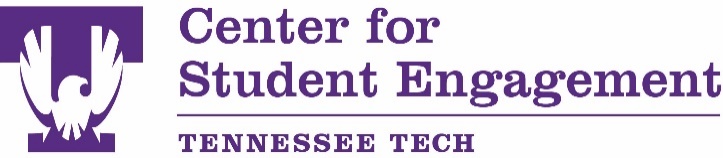 Incoming Officers Goals WorksheetName:Position:Organization:What responsibilities do you have in this position?What contacts will be important for this position?(advisors/mentors, fellow officers, campus partners, employers, etc.)What aspects of the position are you most excited about?What aspects of the position are you most nervous about? Who could support you in thriving in these areas?What issues are most important for this organization?What 3 things do you want to accomplish in this role?What questions do you have for outgoing officers or advisors?What expectations do your members have of you?What expectations do you have of your members and fellow officers?What past experiences will help you in this role?How do you describe your leadership approach/style?What skills and/or knowledge do you expect or hope to gain in this position? Tech’s 10 Competencies for Career Readiness are Career & Self Development, Communication, Critical Thinking, Equity & Inclusion, Leadership, Lifelong Wellbeing, Professionalism, Teamwork, and Technology. Learn More at www.tntech.edu/career/students. How does this position or experience align with your career goals?